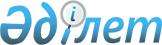 Об организации и обеспечении проведения приписки граждан к призывным участкам в январе-марте 2012 года в городе Уральске
					
			Утративший силу
			
			
		
					Решение акима города Уральска Западно-Казахстанской области от 15 декабря 2011 года N 125. Зарегистрировано Департаментом юстиции Западно-Казахстанской области 29 декабря 2011 года N 7-1-223. Утратило силу решением акима города Уральска Западно-Казахстанской области от 7 декабря 2012 года N 56      Сноска. Утратило силу решением акима города Уральска Западно-Казахстанской области от 07.12.2012 N 56      В соответствии со статьей 33 Закона Республики Казахстан от 23 января 2001 года "О местном государственном управлении и самоуправлении в Республике Казахстан", со статьей 17 Закона Республики Казахстан от 8 июля 2005 года "О воинской обязанности и воинской службе" РЕШИЛ:



      1. Рекомендовать государственному учреждению "Управление по делам обороны города Уральска Западно-Казахстанской области" (по согласованию) организовать и обеспечить в январе-марте месяце 2012 года приписку к призывным участкам граждан мужского пола, которым в год приписки исполняется семнадцать лет в городе Уральске.



      2. Рекомендовать государственному учреждению "Управление здравоохранения Западно-Казахстанской области" (по согласованию) в период приписки граждан к призывным участкам обеспечить медицинское освидетельствование граждан, медикаментами, медицинским и хозяйственным имуществом.



      3. Рекомендовать государственному учреждению "Управление внутренних дел города Уральска Департамента внутренних дел Западно–Казахстанской области" (по согласованию), осуществлять розыск и задержание лиц, уклоняющихся от выполнения воинской обязанности.



      4. Государственному учреждению "Отдел занятости и социальных программ" в целях организации работы по приписке граждан к призывным участкам обеспечить общественными работниками.



      5. Расходы, связанные с выполнением указанных мероприятий, осуществить за счет средств, выделяемых из местного бюджета.



      6. Решение акима города Уральска "Об организации и обеспечении проведения приписки граждан к призывному участку в январе-марте 2011 года в городе Уральске" от 5 марта 2011 года N 19 (зарегистрированное в Реестре государственной регистрации нормативных правовых актов N 7-1-203 и опубликованное в газетах от 12 мая 2011 года "Пульс города" N 19, от 12 мая 2011 года "Жайық үні" N 19) признать утратившим силу.



      7. Настоящее решение вводится в действие после первого официального опубликования.



      8. Контроль за исполнением данного решения возложить на заместителя акима города Уральска Сафималиева А. С.      Аким города                      С. Уразов      СОГЛАСОВАНО:      Временно исполняющий

      обязанности начальника

      "Управления по делам

      оброны города Уральска

      Западно–Казахстанской

      области", подполковник

      _____________Мифтахов Виталий Сабирович

      15.12.2011 г.      Начальник государственного

      учреждения "Управление

      здравоохранения Западно–

      Казахстанской области"

      _____________Ирменов Камидолла Мутиголлиевич

      15.12.2011 г.      Начальник "Управление

      внутренних дел города Уральска

      Департамента внутренних дел

      Западно-Казахстанской области"

      полковник полиции

      _____________Айткалиев Шадияр Камиярович

      15.12.2011 г.
					© 2012. РГП на ПХВ «Институт законодательства и правовой информации Республики Казахстан» Министерства юстиции Республики Казахстан
				